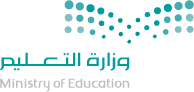 طالبتي العزيزة استعيني بالله ثم اجيبي على ما يلي :                السؤال الأول: اختاري الاجابة الصحيحة مما يلي: درجة لكل فقرة       السؤال الثانـي :   صلي الفقرة من العمود الأول بما يناسبه من العمود الثاني : درجة لكل فقرة  السؤال الثالث : أكملي الفراغات بما يناسبها من الكلمات التالية  : درجة لكل فقرة   (    الفطرة     –       كثير التبسم       –          شكر الله        –         توحيد الربوبية        –         قريش  )١.  كان النبي ﷺ ....................  . ٢. كل مولود يولد على  ..............................٣.  واجبنا تجاه نعمة الماء  ..........................    ٤.  اسم قبيلة النبي ﷺ ...........................     . ٥.   ....................... هو الإقرار بأن الله تعالى رب كل شيء ومالكه وخالقه ورازقه ومدبره  . السؤال الرابع :    : . أجيبي عما يلي :     درجتين ونصف  لكل فقرة ١. ما حكم استعمال الماء النجس   اذكري مثال على ذلك  ؟   -----------------------------------------------------------------------------------------------------------------------------------------------------------------------------------------------------------------------------------------------٢. اذكري أنواع التوحيد    ؟ -------------------------------------------------------------------------------------------------------------------------------------------------------------------------------------------------------------------------------------------------------------------------------------------------------------------------------------------------------------------------------------------------------------------------------------------------------                                   انتهت الأسئلة مع تمنياتي لكم بالتوفيق والنجاح                                  معلمة المادة /                                                                      مديرة المدرسة /نوف بنت سليمان سبحي                                                        منال بنت راشد الحربي وزارة التعليم إدارة التعليم بمكة المكرمةمدرسة الأبناء النجباء 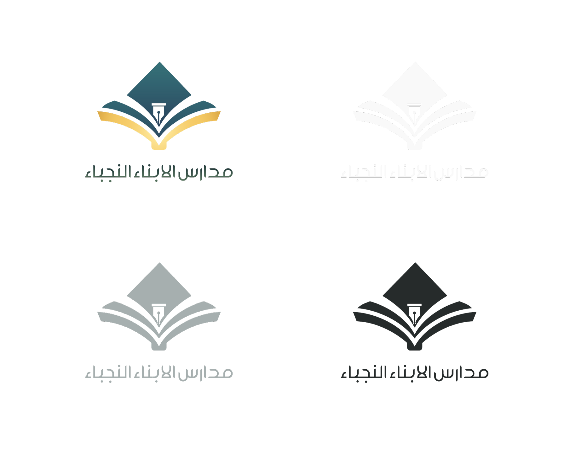 المادة:الدراسات الإسلامية( التوحيد-الحديث-الفقه)وزارة التعليم إدارة التعليم بمكة المكرمةمدرسة الأبناء النجباء الصف:الرابع وزارة التعليم إدارة التعليم بمكة المكرمةمدرسة الأبناء النجباء أسئلة الاختبار لمادة دراسات الإسلامية    الفصل الدراسي الأول  للعام الدراسي 1444هـ / 1445هـ    اسم الطالبة رباعيا: .................................................................................   اسم الطالبة رباعيا: .................................................................................   اسم الطالبة رباعيا: .................................................................................   اسم الطالبة رباعيا: .................................................................................١.لا نصلي الا لله مثال على  أ. توحيد الالوهية ب.توحيدالأسماءوالصفات ج . لا شيء مما سبق٢. ينقسم الماء الى قسمين  أ. الماء الطاهرب. الماء النجس  ج.  جميع ما سبق  ٣.  من مصادر الماء الطاهر أ. الامطار ب. البحارج. جميع مما سبق٤. الحالات التي يجب فيها الوضوء   . أ. الصلاة ب. الطواف بالكعبة ج. جميع ما سبق ٥.  لون بشرة النبي ﷺ  أ. أحمرب. أبيضج. أصفررقم العمود الأول الإجابة العمود الثاني ١معنى الطويل البائن القمر ليلة البدر  ٢المقدار الذي كان يتوضأ به النبي ﷺ  : محمد بن عبدالله بن عبد المطلب  ٣توحيد الالوهية يسمى :بتوحيد العبادة ٤نسب النبي ﷺ  المد  ٥كان النبي ﷺ أحسن الناس وجهًا، يشبهُ  زائد الطول